السيرة الذاتية والعلميةاولا- البيانات الشخصيةثانيا- الألقاب العلمية:ثالثا-  المؤهلات الأكاديميةرابعا-الرسائل والأطاريح التي ناقشهاخامسا- البحوث والرسائل التي قومها علميا  1-اثر استراتيجية فكر –زاوج- شارك 2-اثر استراتيجيات التعلم المنظم ذاتيا في تنمية مهارات الكتابة الابداعية وما بعد المعرفية لدى طلاب الصف الرابع الادبي 3-اثر استراتيجية التخمين السياقي لمفردات موضوعات المطالعة في الاداء التعبيري عند طلاب الصف الرابع الادبي 4-اثر اسلوب تحليل النص الاصلي في تحصيل طالبات الصف الثاني المتوسط في مادة السيرة النبوية 5-اثر استراتيجية الجدول الذاتي في تحصيل مادة النظم الاسلامية والاحتفاظ بها عند كلية التربية 6-اثر استراتيجية الاتصال المتكرر في التفكير الابداعي عند طالبات الصف الثاني المتوسط لمادة المطالعة والنصوص  7- ضعف طلبة قسم اللغة العربية في كلية التربية جامعة واسط  في مادة النحو –الاسباب والمعالجات 8- تقويم اداء مطبقي قسم اللغة العربية لكلية التربية جامعة واسط في ضوء الكفايات التدريسية الازمة  9-  التوافق الزواجي لدى الممرضات 10- وصف غير الانسان في كتب القراءة العربية للمرحلة الابتدائية  . 11- فاعلية برنامج مقترح في تنمية مهارات التعبير الابداعي والاتجاه نحو المادة لدى طلاب الصف الخامس العلمي .12- الصعوبات التي تواجه طلبة جامعة اهل البيت (عليهم السلام) في دراسة مادة القياس والتقويم من وجهة نظر الطلبة .13- اثر استخدام اسلوب التقويم التكويني في تحصيل طلاب معهد اعداد المعلمين في مادة قواعد اللغة العربية .14- اثر استراتيجية الاسئلة الستة في الاداء التعبيري عند طلاب الصف الخامس الادبي (كابس علمي )15- اثر استراتيجيتي التعلم التماثلي وتآلف الآشتات في اكتساب المفاهيم الادبية والتذوف الادبي عند طلاب الصف الخامس الادبي .16- تصميم برنامج لتدريب معلمي اللغة العربية على كفايات المهنة في ضوء استراتيجية التعلم المزيج .17- اثر استخدام برامجية تعلمية في تحصيل طلاب الصف الثاني المتوسط لمادة قواعد اللغة العربية .18- اثر المدخل التفاوضي في الاداء التعبيري لدى طالبات الصف الرابع الادبي .19- مستوى تحصيل تلامذة الصف السادس الابتدائي في مادة قواعد اللغة العربية في المدارس الحكومية والاهلية واتجاهاتهم نحو المادة .20- مستوى التحصيل النحوي الصرفي البلاغي والاملائي لدى طلبة اقسام اللغة العربية في كليات التربية في العراق .21- اثر استعمال استراتيجية سوم في تحصيل مادة الادب والنصوص لدى طلاب الصف الرابع الادبي .22- اثر انموذجي دورة التعلم الخماسي وبرسلي في تحصيل مادة علوم القران الكريم عند طلبة كلية التربية وميلهم نحو المادة .23- فاعلية انموذج لاندا في تحصيل طالبات الصف الاول المتوسط في مادة قواعد اللغة العربية .24- تحليل محتوى كتاب المطالعة والنصوص للصف الاول المتوسط في ضوء اهداف وزارة التربية .25- النظرية البنائية في تدريس اللغة العربية .26- الكفايات اللازمة لمدرسي اللغة العربية في مجال الوسائل المتعددة التقنية من وجهة نظر مدراء المدارس .27- تقويم اداء اعضاء هيئة التدريس في اقسام كلية التربية في الجامعة المستنصرية من وجهة طلبة الدراسات العليا .28- اثر استراتيجية روبسن في تحصيل قواعد اللغة العربية والاحتفاظ به عند طالبات الصف الرابع الادبي .29- اثر الدائرة المستديرة في الفهم القرائي عند تلاميذ الصف الرابع الابتدائي .30- اثر استعمال المكتبة المدرسية في الاداء التعبيري عند طالبات الصف الخامس الادبي .31- اثر استراتيجيتي كارول واشور في تحصيل قواعد اللغة العربية لدى طالبات الصف الخامس الادبي .32- الاستراتيجيات العامة في طرائق تدريس اللغة العربية .33- اثر انموذج كارين في تحصيل مادة الحديث النبوي الشريف عند طلبة كلية التربية .34- وسائل تطوير مناهج اللغة العربية .35- اثر استراتيجيتي اتخاذ القرار ويلان في تحصيل طالبات الصف الخامس الادبي في مادة الادب والنصوص وتنمية التذوق الادبي لديهن .36- اثر استراتيجية خرائط التفكير المستندة إلى الدمج في التفكير الناقد عند طلاب الصف الرابع الادبي .سادسا- المنشورات والبحوث 1-اثر الرحلات الميدانية في الاداء التعبيري لتلاميذ المرحلة الابتدائية رسالة ماجستير كلية التربية ابن رشد جامعة بغداد 2000م 2- اثر منهج الوحدات في تدريس مادة البلاغة باستخدام خرائط المفاهيم في التحصيل والاستبقاء لدى طلاب الصف الخامس الادبي اطروحة دكتوراه  كلية التربية ابن رشد جامعة بغداد2005م 3-تعليم العربية للأجانب ومكانتها الدولية  4-الامتحانات – الاختبارات التحصيلية – وسيلة لا غاية 5-اثراستخدام مدخل الاتقان في تمكن طلبة الصف الثالث من قسم اللغة العربية من بعض مهارات تخطيط الدروس اليومية في مادة طرائق تدريس اللغة العربية .6- اثر استعمال اسلوبين من اساليب التغذية الراجعة في تحصيل طلبة المرحلة الثالثة من قسم اللغة العربية في مادة مناهج اللغة العربية 7- تقويم اداء مطبقي قسم اللغة العربية في المدارس الثانوية والوقوف على اهم المشكلات التي يواجهونها خلال مدة التطبيق 8- تحليل العملية التعليمية 9- اثر تدحرج كرة الثلج في حفظ النصوص لطلاب الصف الرابع الادبي . 10- اثر انموذج الاستقصاء الدوري في تحصيل مادة قواعد اللغة العربية واستبقائها لدى طلاب الصف الثاني المتوسط .11- تقويم الاداء لأعضاء هيئة التدريس الجامعي وسبل تطويره من وجهة نظر طلبتهم .12- اثر انموذج جيرلاك وايلي في اكتساب المفاهيم البلاغية والدافعية نحو المادة لدى طلبة الصف الخامس الادبي .سابعا – الشكر والتقدير1-شكر وتقدير من جامعة ديالى / كلية التربية الاساسية المرقم 3226 في 14/10/2012 .2-شكر وتقدير من جامعة بابل / كلية التربية الاساسية المرقم 5845 في 24/10/2012 .3-شكر وتقدير من جامعة ديالى / كلية التربية الاساسية المرقم 3800 في 10/12/2013 .4-شكر وتقدير من جامعة بابل / كلية التربية الاساسية المرقم 4984 في 13/10/2013 .5-شكر وتقدير من وزير التعليم العالي والبحث العلمي المرقم 7307 في 26/3/2014 .6-منح قدم من مكتب السيد عميد كلية التربية الجامعة المستنصرية المرقم 2558 في 11/5/2014.7-شكر وتقدير من رئاسة الجامعة المستنصرية المرقم 19828 في 4/9/2016 .8-منح قدم لمدة شهر واحد من رئاسة الجامعة المستنصرية المرقم 24533 في 3/11/2016.9- شكر وتقدير من رئاسة الجامعة المستنصرية المرقم 24533 في 3/11/2016 .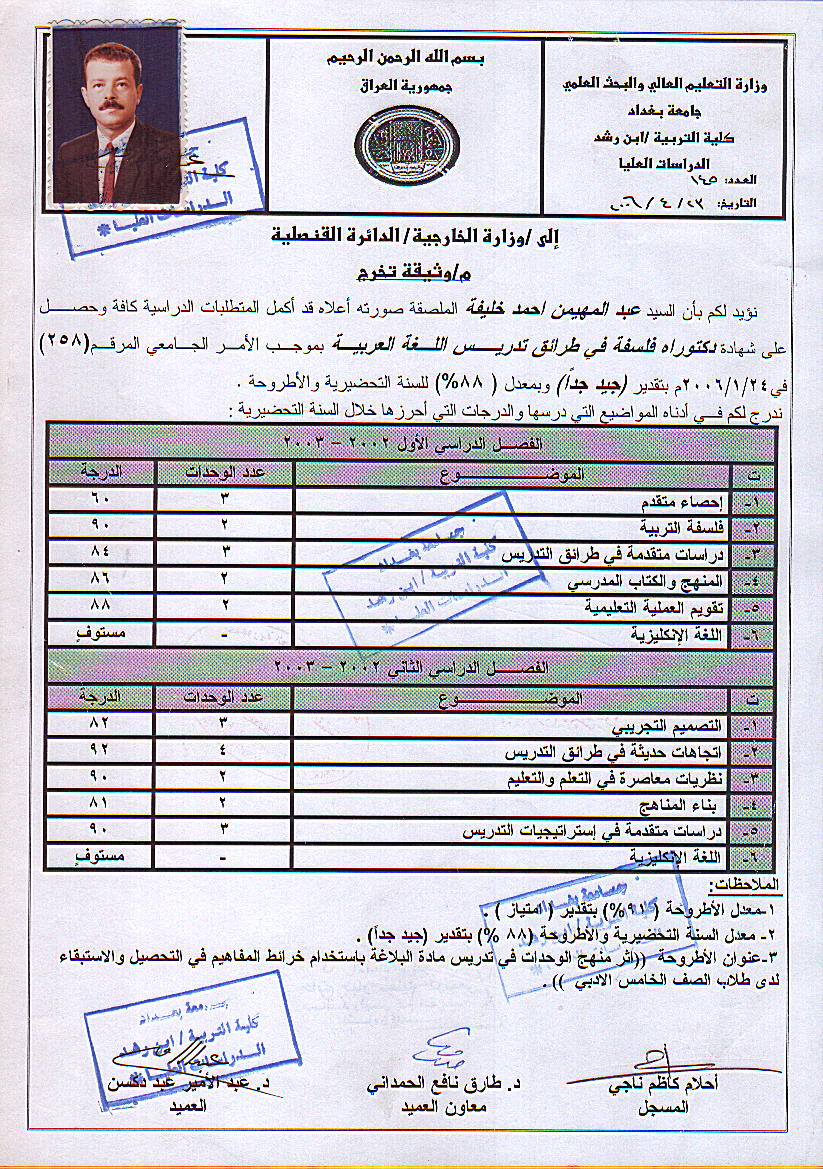 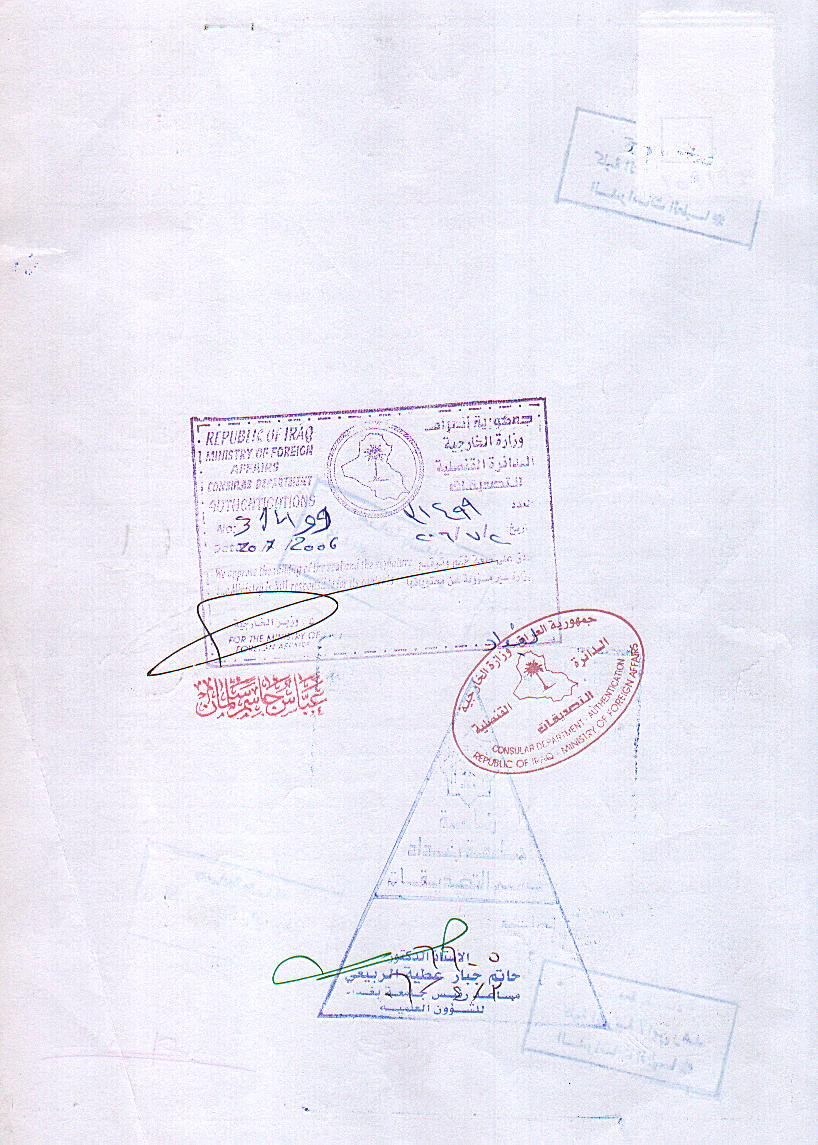 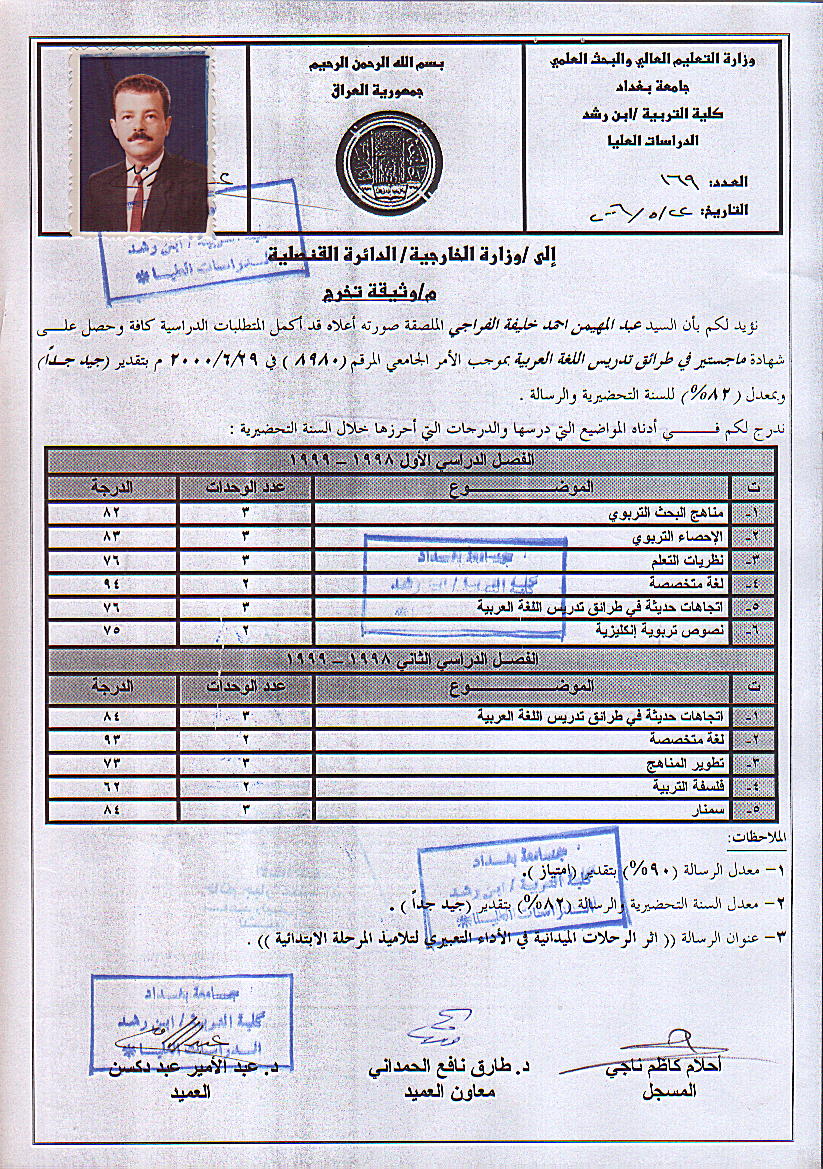 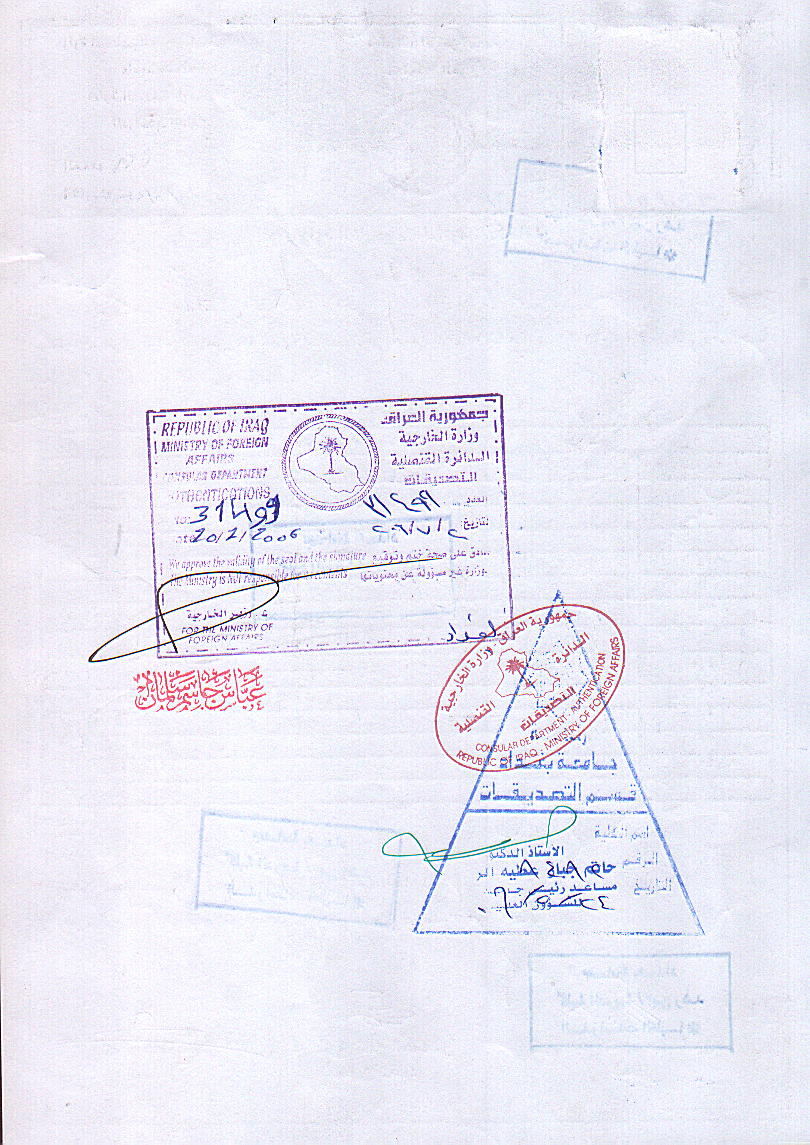 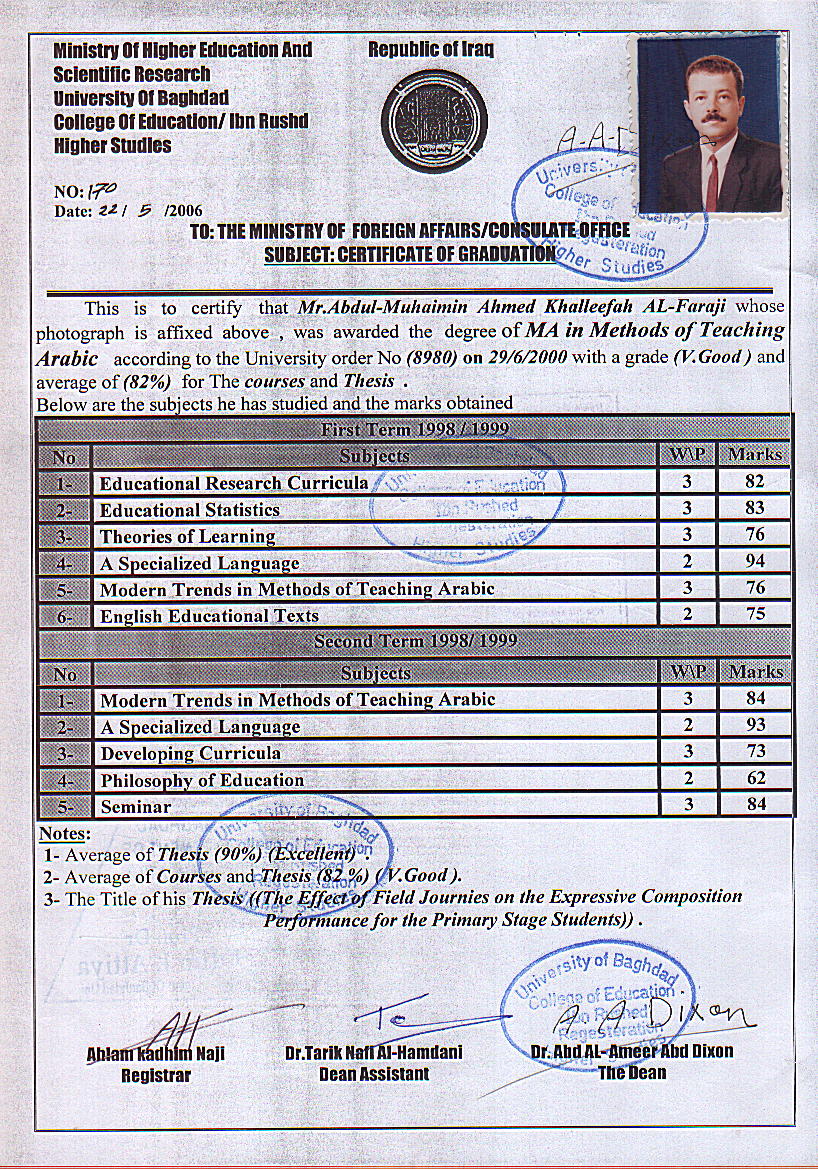 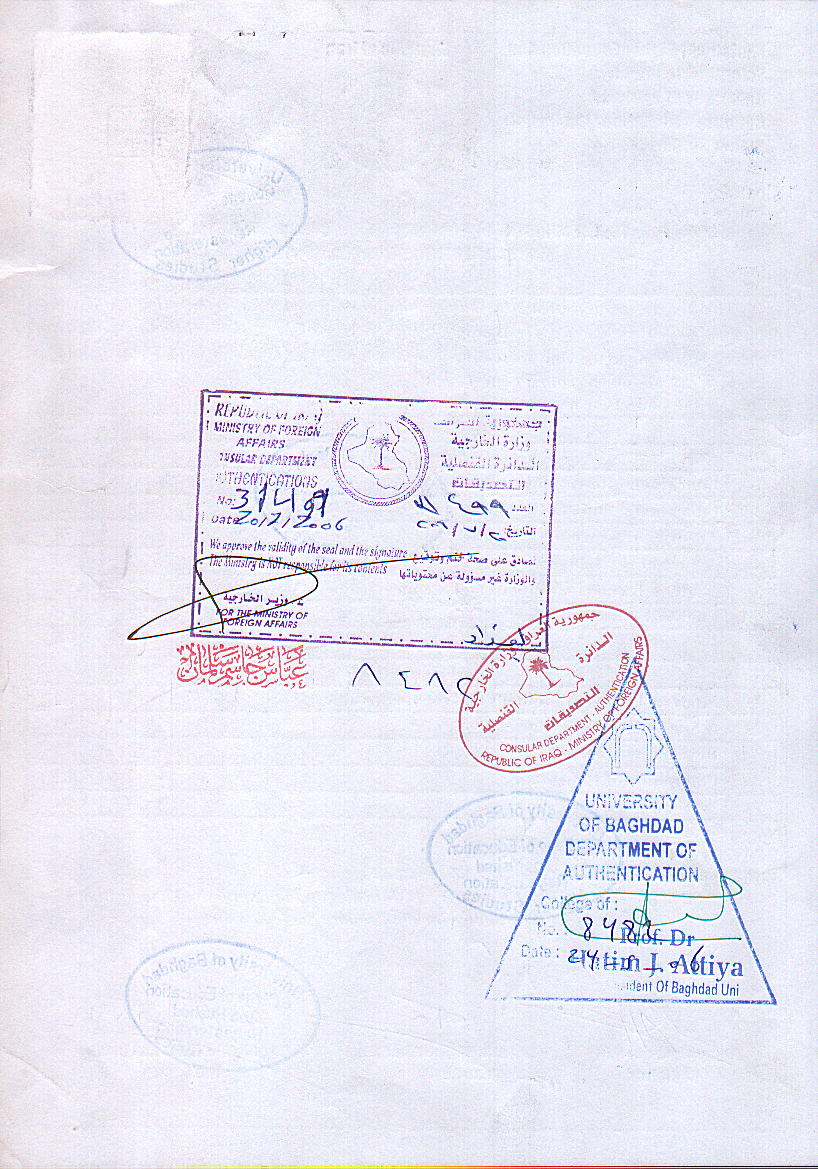 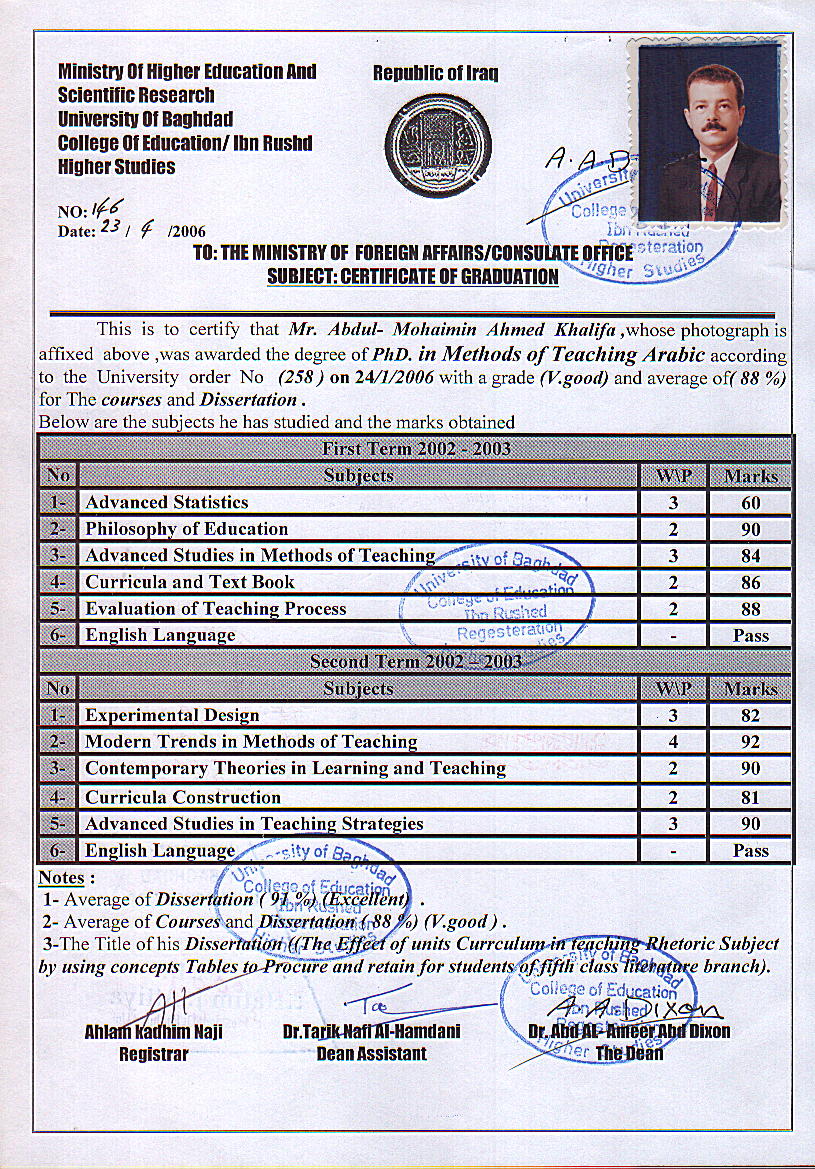 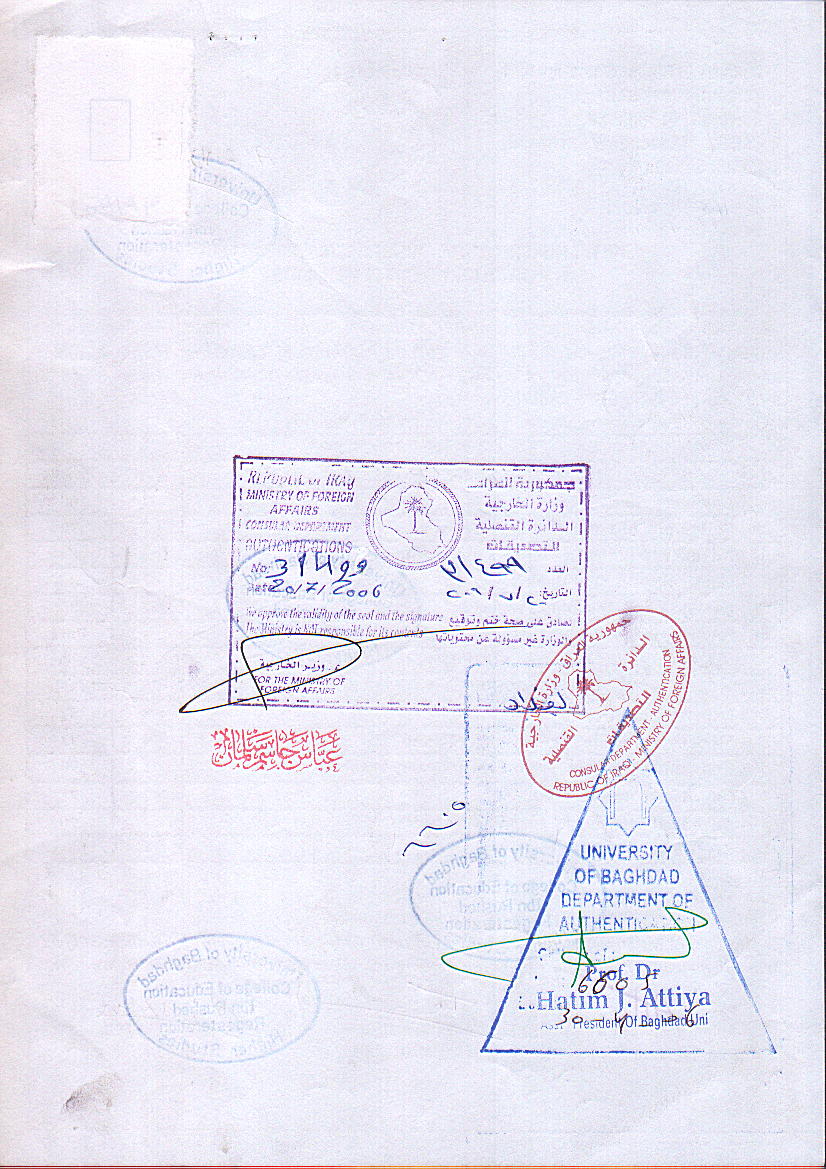 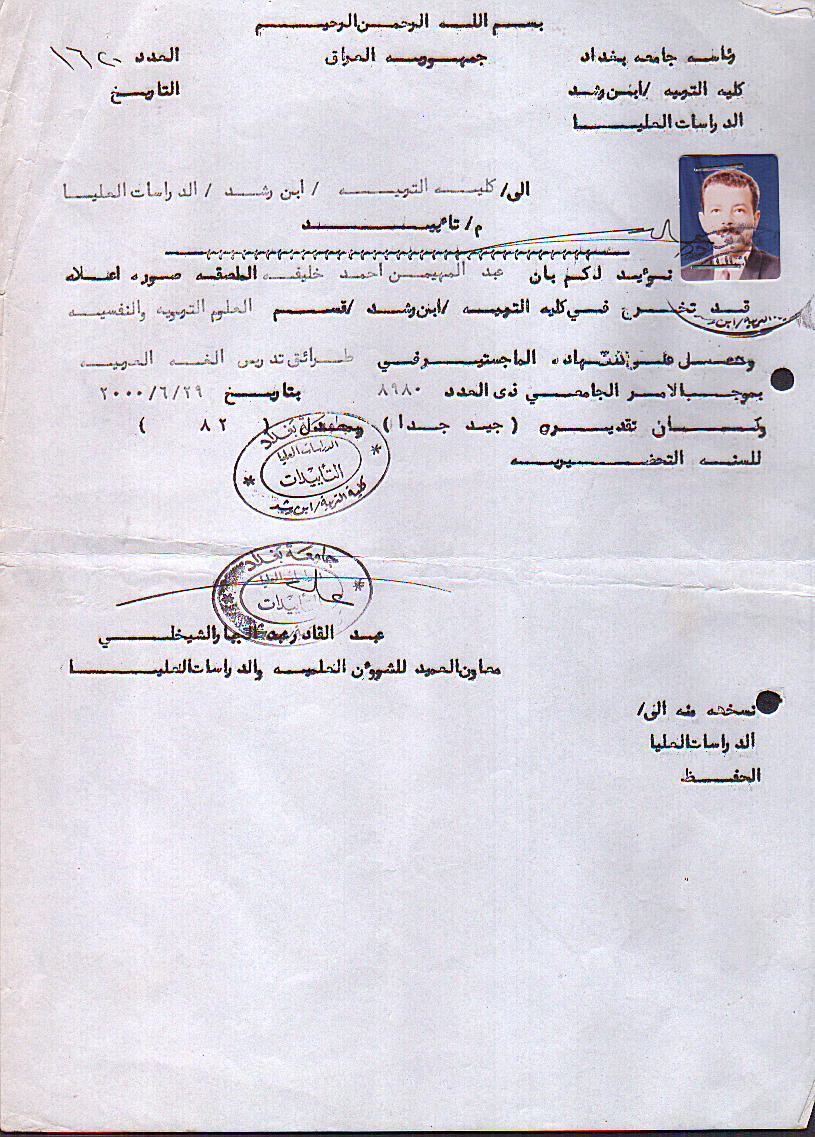 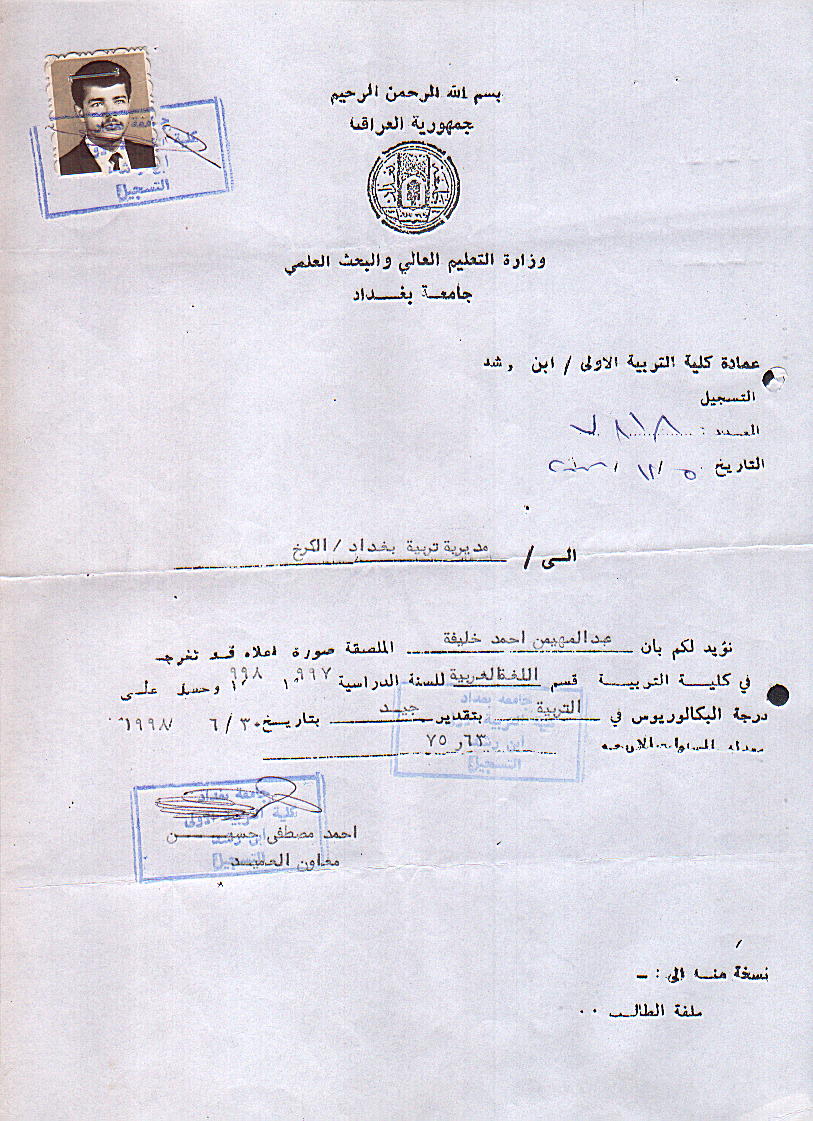 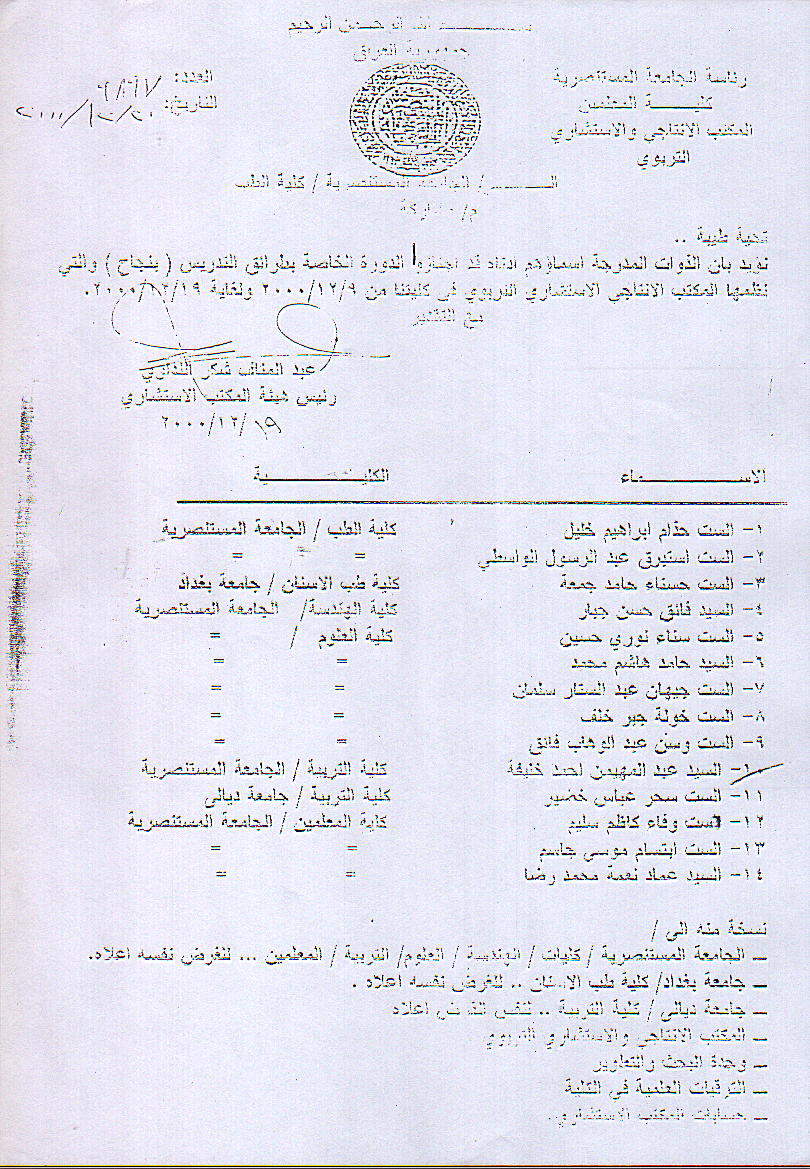 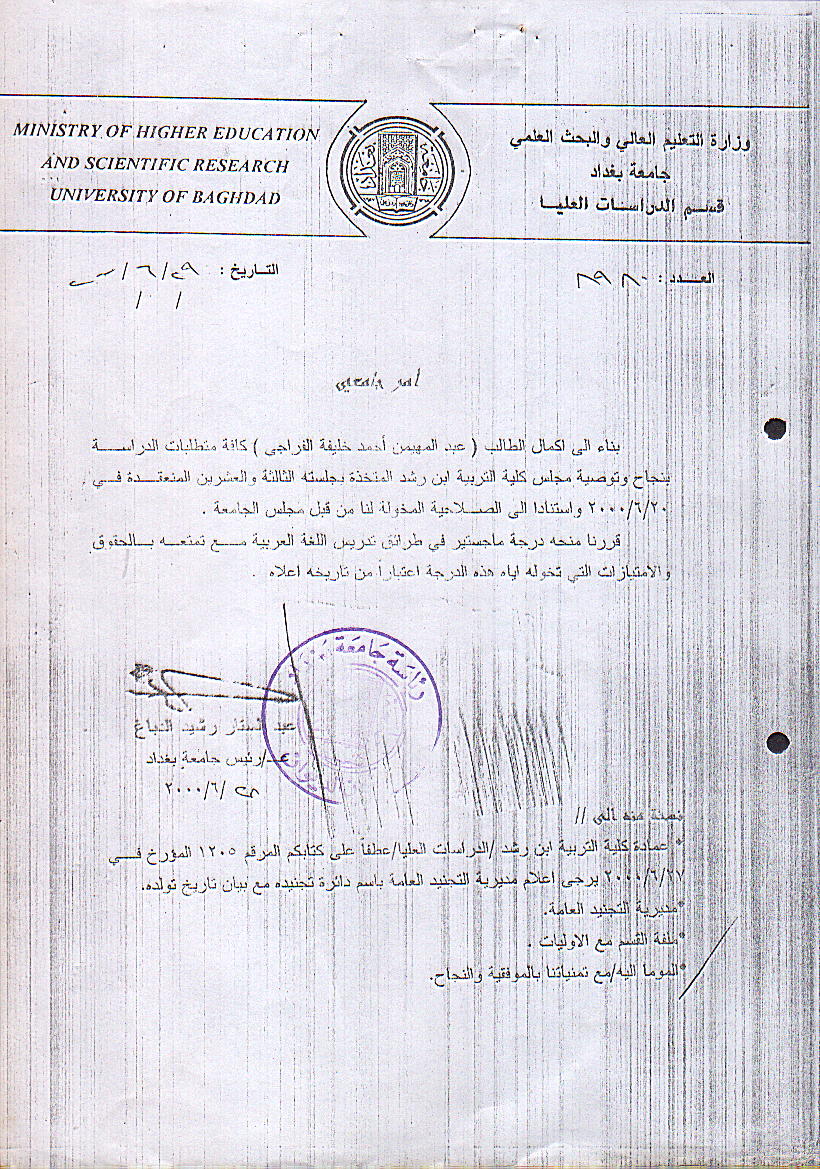 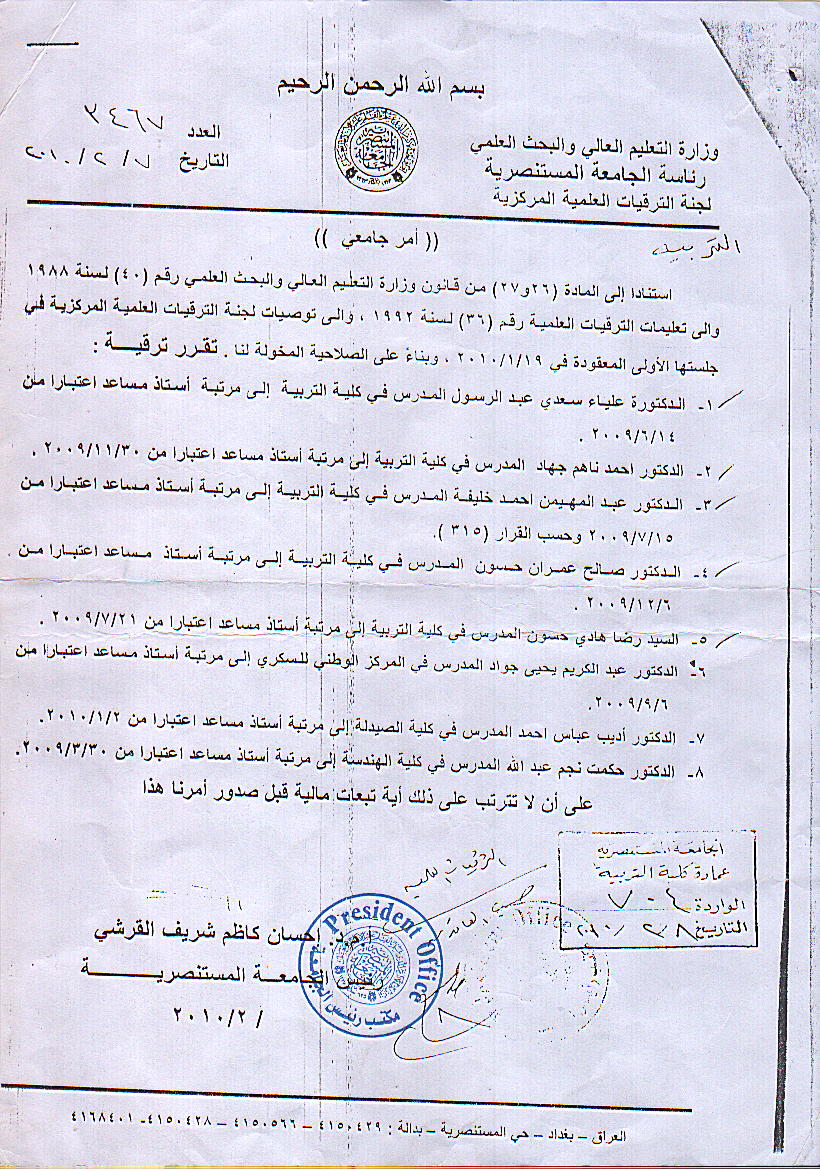 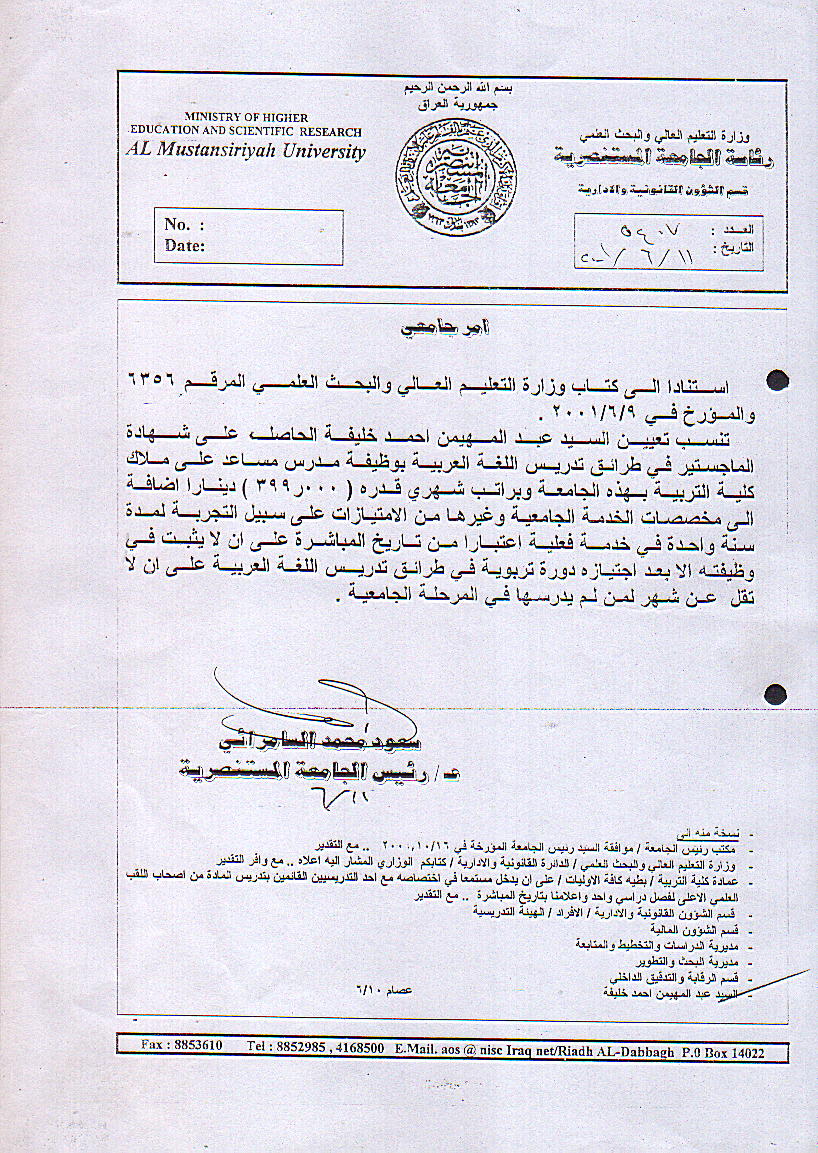 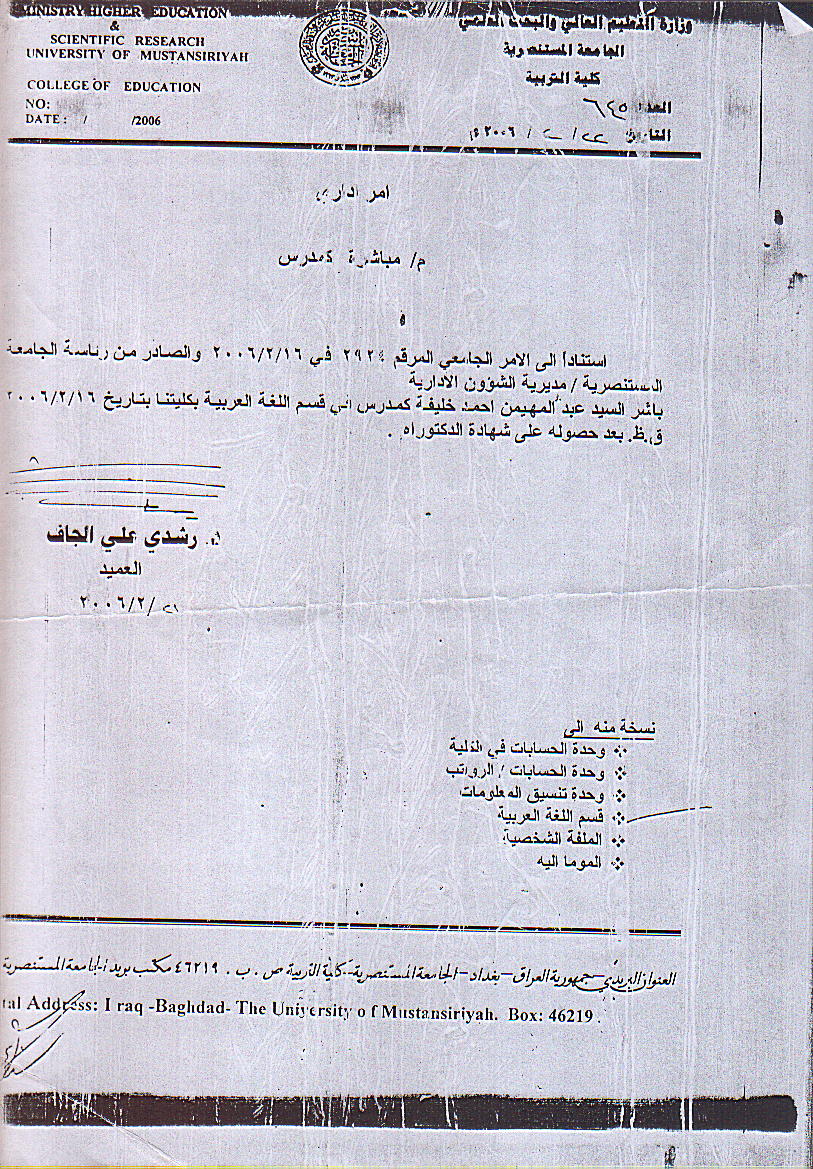 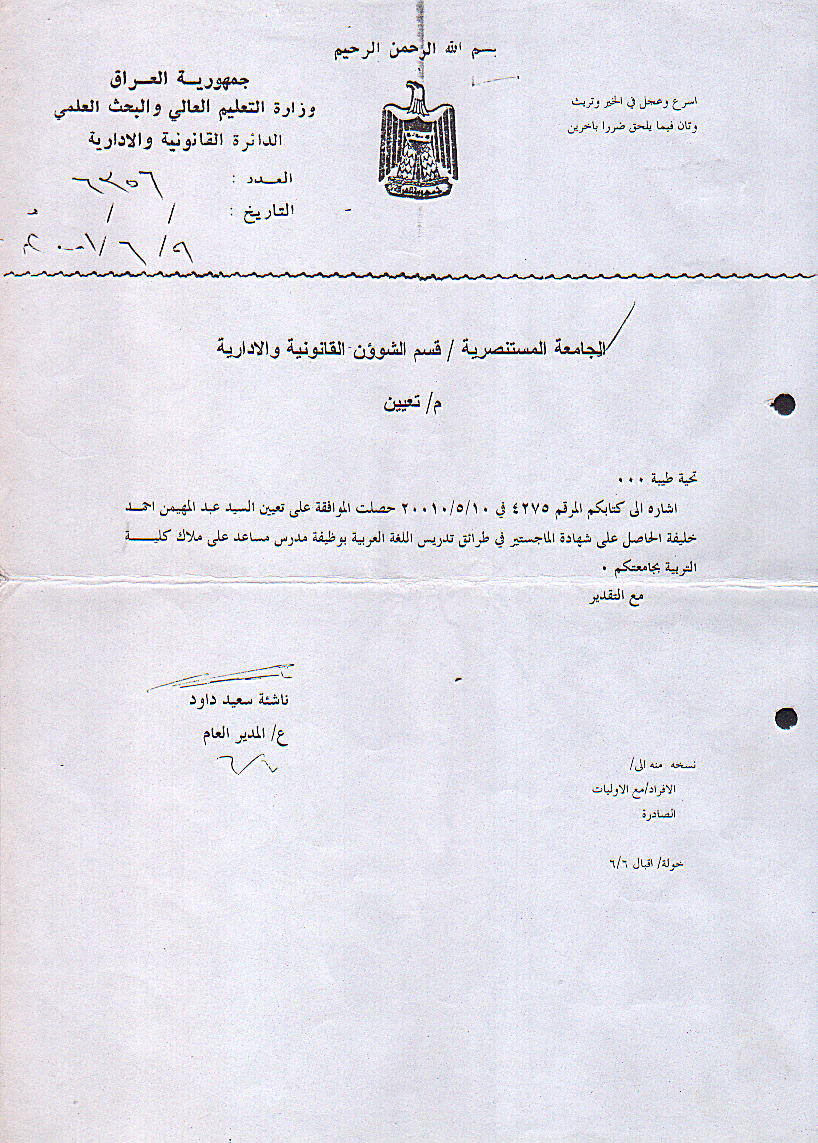 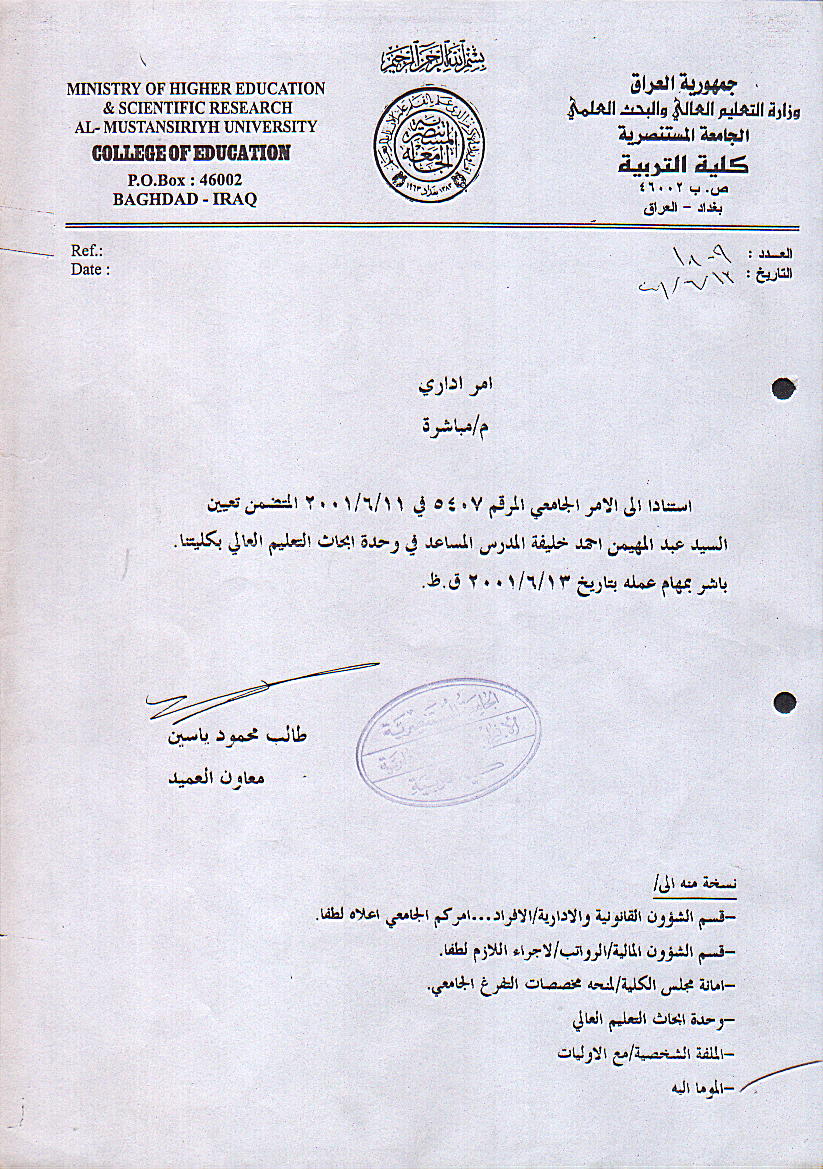 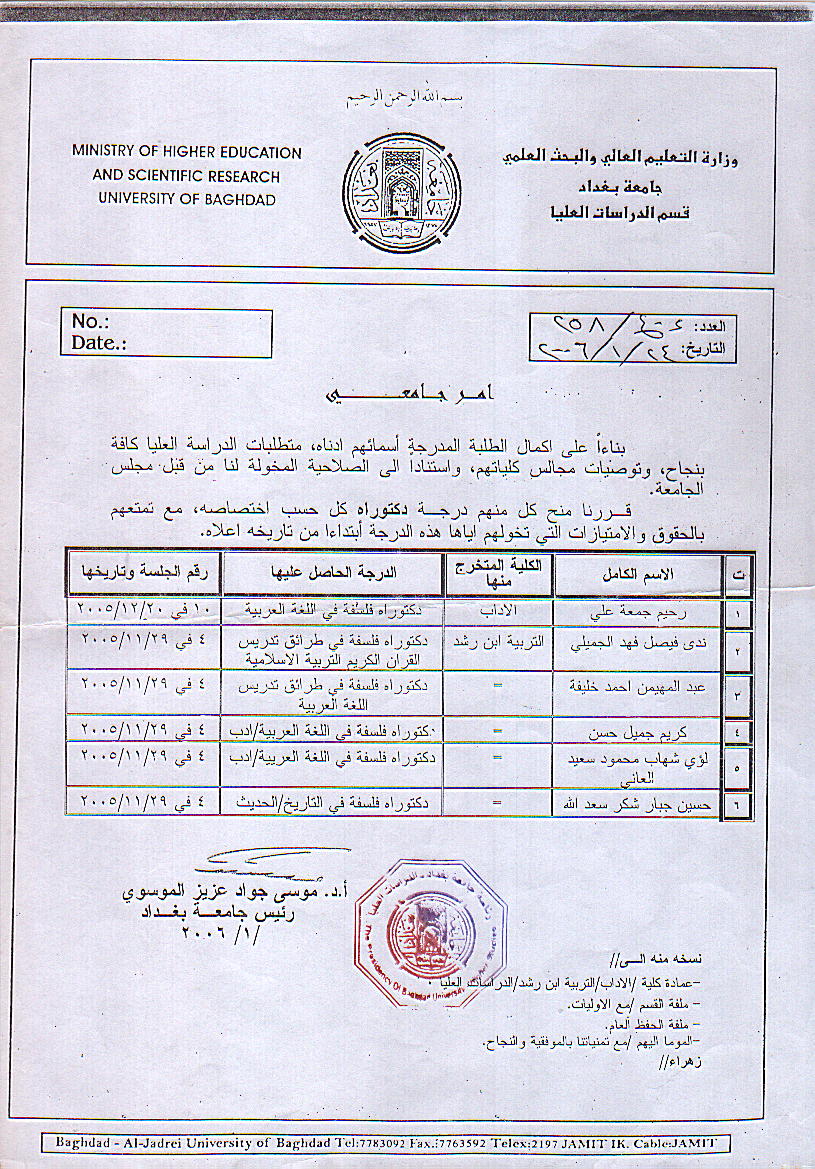 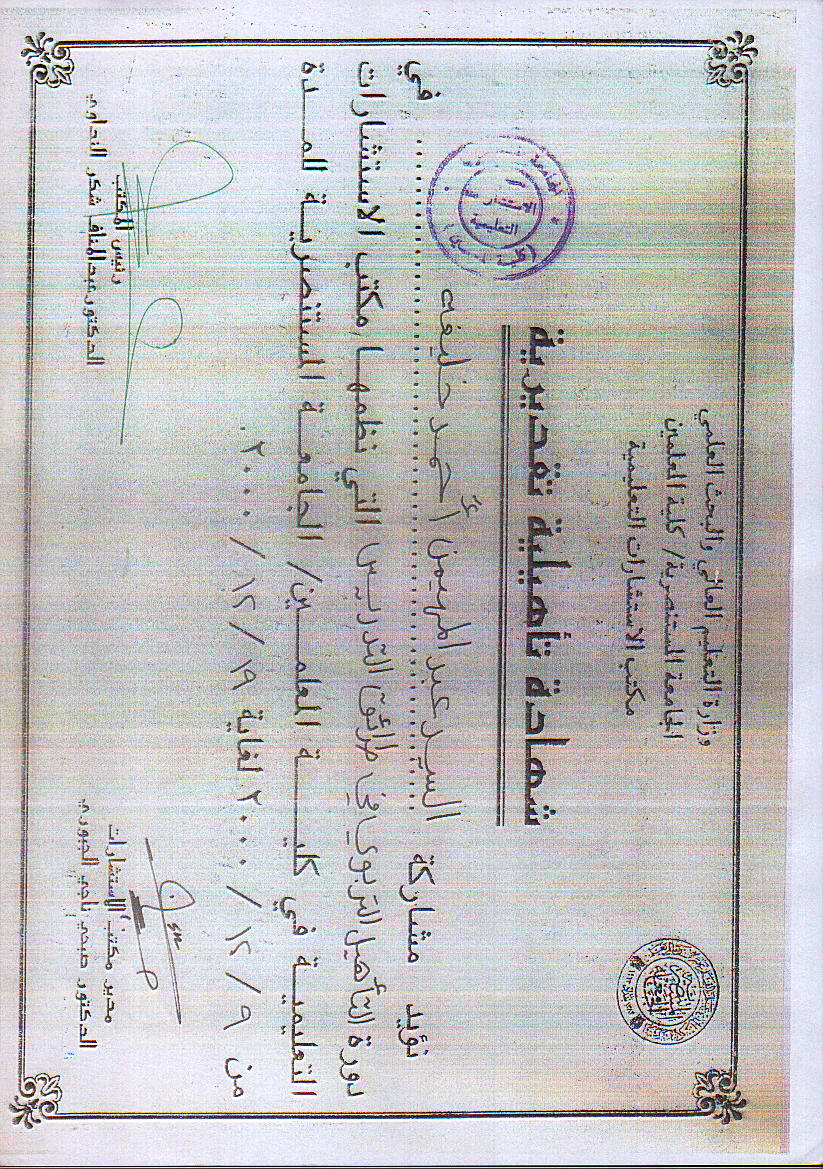 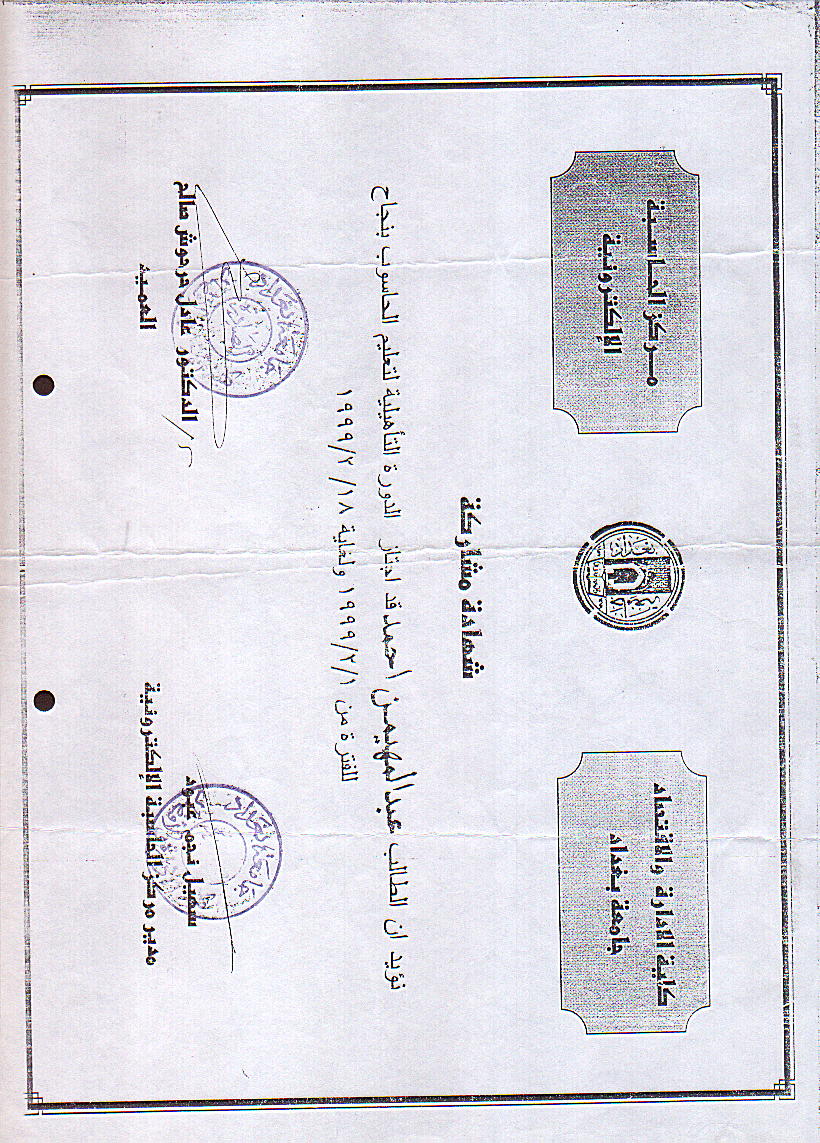 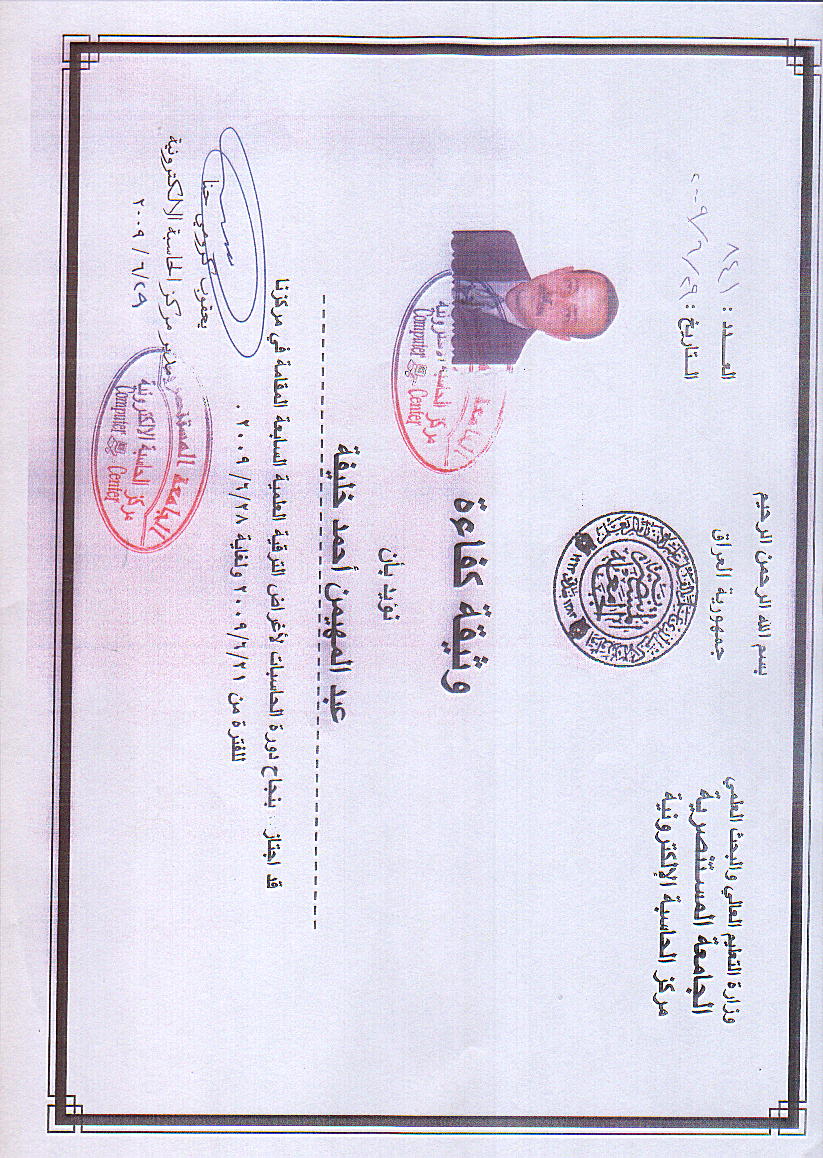 الاسم:د. عبد المهيمن احمد خليفة هايتمحل وتاريخ الميلاد:بغداد 19/6/1966المهنة:أستاذ جامعياللقب العلمي:أستاذ دكتورالجنسية:عراقيةالحالة الاجتماعية:متزوجعدد الأولاد:4عنوان العمل الحالي:كلية التربية/الجامعة المستنصرية/وزارة التعليم العالي والبحث العلميالعنوان الدائم:العراق ـ بغدادتاريخ أول تعيين23/1/1992أرقام الهواتف:9647902569347+ ------9647726736537+البريد الالكتروني:Abd-ahmed1966@yahoo.comاللقب العلميتاريخ الحصول عليهأستاذ دكتور1/10/2017أستاذ مساعد15/7/2009مدرس16/2/2006مدرس مساعد11/6/20012006دكتوراه فلسفة في طرائق تدريس اللغة العربية/تقدير امتياز/كلية التربية ابن رشد ـ جامعة بغداد. 2001ماجستير في مناهج اللغة العربية وطرائق تدريسها/تقدير جيد جداً/كلية التربية ابن رشد ـ جامعة بغداد.1997 /1998بكالوريوس لغة عربية/تقدير جيد/كلية التربية/ابن رشد/ جامعة بغداد.تالعنواناسم الطالبالمرحلةالتاريخ1اثر طريقة تحقيق الذات في الأداء التعبيري عند طالبات الصف الخامس الأدبيبيداء عبد الرضا عيدانماجستير/تربية ابن رشد1/7/20102اثر استراتيجية المسرد الاملائي في تحصيل طلبة الصف الثاني المتوسط في مادة الاملاءعلاء جبار محمودماجستير/ اساسية ديالى14/10/20103اثر استراتيجيات التدريس على وفق نظرية الذكاءات المتعددة في تنمية مهارات التعبير الكتابي لدى طلاب الصف الرابع الادبيقاسم عبد الامير حميديماجستير/ تربية مستنصرية23/10/2010ت                العنواناسم الطالبالمرحلةالتاريخ4اثر استراتيجية تنشيط المعرفة السابقة في تحصيل طالبات الصف الخامس الادبي في مادة قواعد اللغة العربيةامال صباح ردامماجستير/اساسية بابل24/10/20125تقويم كتاب القراءة للصف الاول الابتدائي في العراق من وجهة نظر المعلمين والمشرفين التربوييننجاح عبد الرحيم عبد الرضاماجستير/تربية مستنصرية20/3/20136الصعوبات التي تواجه طلبة معاهد الفنون الجميلة في تدريس اللغة العربية من وجهة نظر التدريسيين والطلبة على وفق معايير الجودة الشاملةوليد علي عبدماجستير /تربية ديالى7/7/20137اثر تكرار النسخ في سرعة القراءة وحسن الخط لدى تلاميذ الصف الرابع الابتدائيميثم علي جاسمماجستير/ اساسية بابل13/10/2013   8اثر استراتيجية التساؤل الذاتي في تحصيل طالبات الصفالرابع الادبي في مادة الادب والنصوص والاحتفاظ به .                 نغم خالد جاسمماجستير/اساسية ديالى10/12/20139اثر التدريس بطريقتي التنقيب الحواري والتعلم الفردي في تحصيل طلاب الصف الاول المتوسط في مادة قواعد اللغة العربية .اسماعيل عريبي نافلدكتوراه/ اساسية مستنصرية21/10/201410اثر انموذجي بوسنر والتعلم البنائي في تحصيل مادة البلاغة والاتجاه نحوها لدى طلاب الخامس الادبي .احسان عدنان عبدالرزاقدكتوراه/ اساسية مستنصرية23/12/201411اثر انموذج بارمان في تنمية الفهم القرائي لدى طالبات الصف الرابع الادبي في مادة المطالعة .رشا حكمت جميل ماجستير /ديالى28/12/201412اثر استراتيجية الياءات السبع (esy)  في تحصيل طالبات الصف الثاني المتوسط في مادة المطالعة .زمن علاء الدين حسين ماجستير / تربية ديالى17/6/ 201513اثر استراتيجية الانشطة البنائية الموجهة في التحصيل والاستبقاء لدى طلاب الصف الخامس الادبي . قيصر جاسم سامي ماجستير / تربية مستنصرية تغيير موعد من 30/7/2015 إلى موعد6/8/ 201514اثر انموذج جيرلاك وايلي في اكتساب المفاهيم البلاغية والدافعية نحو المادة لدى طلبة الصف الخامس الادبي .علي عبدالامير صابط ماجستير / تربية مستنصرية 1 / 9/ 2015التأريخالمرحلةاسم الطالبالعنوانت1516171828/10/2015دكتوراه / اساسية مستنصريةزينة عبد الامير حسنفاعلية برنامج قائم على نصوص ادبية لتنمية مهارات التعبير الابداعي لدى طالبات الصف الاول المتوسط .1515ت1516171828/2/2016ماجستير / تربية مستنصرية علي فاضل عليمهارات التفكير عالي الرتبة في اسئلة كتب المطالعة والنصوص للمرحلة المتوسطة.1616ت1516171831/3/2016دكتوراه / اساسية مستنصريةاحمد محمد ابراهيم اثر تدريس النصوص الادبية بانموذجي دينز ودريفر في تنمية المهارات النقدية والاداء التعبيري لدى طلبة المرحلة الاعدادية .1717ت151617183/7/ 2016ماجستير/ تربية مستنصريةعبد الرزاق جميل ابراهيم مستوى تمكن معلمي اللغة العربية ومعلماتها من اساليب تنمية مهارات القراءة الجهرية لتلامذة الصف الخامس الابتدائي .1818ت1516171822/8/2016ماجستير / تربية مستنصريةيوسف فليح حسناثر انموذج الاستقصاء الدوري في تحصيل مادة قواعد اللغة العربية ةاستبقائها لدى طلاب الصف الثاني المتوسط .1919ت15161718ت15161718ت15161718ت15161718ت15161718ت15161718ت15161718ت15161718ت15161718ت15161718ت15161718ت15161718ت15161718